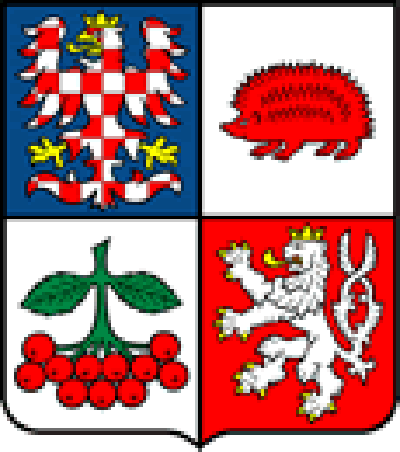 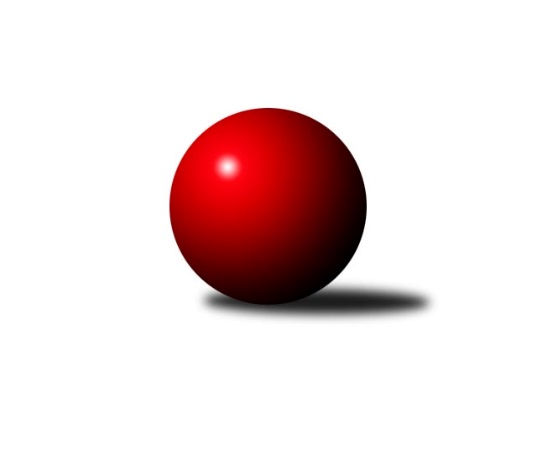 Č.16Ročník 2019/2020	28.2.2020Nejlepšího výkonu v tomto kole: 1696 dosáhlo družstvo: -- volný los --Krajská soutěž Vysočiny A 2019/2020Výsledky 16. kolaSouhrnný přehled výsledků:TJ Slovan Kamenice nad Lipou C	- TJ Spartak Pelhřimov C	1:5	1606:1689	4.0:4.0	27.2.TJ Slovan Kamenice nad Lipou D	- TJ Spartak Pelhřimov E		dohrávka		27.3.Tabulka družstev:	1.	KK Slavoj Žirovnice C	10	9	0	1	44.0 : 16.0 	49.0 : 31.0 	 1635	18	2.	TJ Spartak Pelhřimov C	11	8	1	2	46.5 : 19.5 	50.5 : 37.5 	 1657	17	3.	TJ Slovan Kamenice nad Lipou C	11	6	0	5	35.5 : 30.5 	48.5 : 39.5 	 1552	12	4.	TJ Sokol Cetoraz B	11	4	1	6	28.5 : 37.5 	42.5 : 45.5 	 1578	9	5.	TJ Slovan Kamenice nad Lipou D	11	2	1	8	22.0 : 44.0 	34.0 : 54.0 	 1537	5	6.	TJ Spartak Pelhřimov E	10	1	1	8	15.5 : 44.5 	31.5 : 48.5 	 1552	3Podrobné výsledky kola:	 TJ Slovan Kamenice nad Lipou C	1606	1:5	1689	TJ Spartak Pelhřimov C	Aleš Schober	 	 161 	 206 		367 	 1:1 	 414 	 	209 	 205		Stanislav Kropáček	Pavel Vodička	 	 173 	 222 		395 	 0:2 	 446 	 	200 	 246		Igor Vrubel	David Schober ml.	 	 229 	 217 		446 	 2:0 	 397 	 	199 	 198		Zdeňka Vytisková	Petra Schoberová	 	 173 	 225 		398 	 1:1 	 432 	 	223 	 209		Josefína Vytiskovározhodčí: David DúškaNejlepšího výkonu v tomto utkání: 446 kuželek dosáhli: Igor Vrubel, David Schober ml.Pořadí jednotlivců:	jméno hráče	družstvo	celkem	plné	dorážka	chyby	poměr kuž.	Maximum	1.	Stanislav Kropáček 	TJ Spartak Pelhřimov C	426.69	289.5	137.2	6.7	4/4	(454)	2.	Stanislav Šafránek 	KK Slavoj Žirovnice C	424.47	288.7	135.8	5.7	4/4	(447)	3.	Milan Kalivoda 	-- volný los --	416.93	288.3	128.6	6.8	4/4	(454)	4.	Igor Vrubel 	TJ Spartak Pelhřimov C	415.42	286.4	129.0	7.4	4/4	(446)	5.	Otakar Rataj 	KK Slavoj Žirovnice C	415.19	297.0	118.2	8.1	4/4	(460)	6.	Zdeňka Vytisková 	TJ Spartak Pelhřimov C	414.86	297.5	117.4	9.3	4/4	(469)	7.	Jan Pošusta 	TJ Sokol Cetoraz B	413.33	292.9	120.4	9.1	3/4	(449)	8.	Ondřej Votápek 	TJ Slovan Kamenice nad Lipou D	412.21	280.5	131.8	7.6	4/4	(455)	9.	Vítězslav Kovář 	-- volný los --	405.82	278.6	127.3	7.2	4/4	(464)	10.	Alena Izsofová 	KK Slavoj Žirovnice C	405.38	283.0	122.4	8.9	4/4	(434)	11.	Martin Zich 	TJ Sokol Cetoraz B	404.96	289.0	116.0	9.8	4/4	(471)	12.	Ludmila Landkamerová 	-- volný los --	404.07	294.8	109.3	7.9	4/4	(430)	13.	František Housa 	KK Slavoj Žirovnice C	403.22	291.5	111.7	10.9	4/4	(428)	14.	Pavel Vazač 	TJ Spartak Pelhřimov E	401.42	283.2	118.2	10.3	4/4	(451)	15.	Luboš Novotný 	TJ Sokol Cetoraz B	400.94	274.7	126.3	8.9	4/4	(425)	16.	Josefína Vytisková 	TJ Spartak Pelhřimov C	398.05	280.7	117.3	8.7	4/4	(458)	17.	Kateřina Kucírková 	TJ Spartak Pelhřimov E	395.17	268.4	126.8	10.6	3/4	(430)	18.	Jiří Rychtařík 	TJ Slovan Kamenice nad Lipou D	394.35	281.3	113.1	10.0	4/4	(453)	19.	Michal Chvála 	TJ Slovan Kamenice nad Lipou C	392.00	277.9	114.1	12.7	4/4	(463)	20.	David Schober  st.	TJ Slovan Kamenice nad Lipou C	389.48	278.3	111.2	11.8	4/4	(435)	21.	Petra Schoberová 	TJ Slovan Kamenice nad Lipou C	385.57	277.0	108.6	9.8	4/4	(409)	22.	Pavel Vodička 	TJ Slovan Kamenice nad Lipou C	381.44	276.4	105.0	14.4	4/4	(424)	23.	David Fára 	TJ Slovan Kamenice nad Lipou D	379.75	269.7	110.1	11.8	4/4	(416)	24.	Petr Kejval 	KK Slavoj Žirovnice C	379.42	270.5	108.9	10.4	3/4	(417)	25.	Václav Brávek 	TJ Sokol Cetoraz B	377.49	274.1	103.4	12.6	4/4	(435)	26.	Pavel Rysl 	TJ Spartak Pelhřimov E	372.00	269.7	102.3	12.7	3/4	(430)	27.	Jan Novotný 	TJ Sokol Cetoraz B	368.67	262.8	105.9	11.6	3/4	(396)	28.	Jiří Poduška 	TJ Spartak Pelhřimov E	366.96	263.7	103.3	11.8	4/4	(448)	29.	Jaroslav Vácha 	-- volný los --	364.25	270.7	93.6	15.8	3/4	(423)	30.	Jiří Buzek 	TJ Slovan Kamenice nad Lipou D	353.98	255.8	98.2	16.1	4/4	(376)		Ondřej Kohout 	TJ Spartak Pelhřimov C	442.00	311.0	131.0	7.0	1/4	(442)		David Schober  ml.	TJ Slovan Kamenice nad Lipou C	432.59	293.4	139.2	5.9	2/4	(461)		Jiří Rozkošný 	TJ Spartak Pelhřimov E	426.17	286.0	140.2	4.8	2/4	(445)		Nikola Kučerová 	TJ Spartak Pelhřimov C	424.00	290.0	134.0	12.0	1/4	(424)		Pavel Míka 	TJ Sokol Cetoraz B	399.25	276.8	122.5	10.5	2/4	(420)		Irena Machyánová 	TJ Spartak Pelhřimov E	393.25	279.8	113.5	10.8	1/4	(401)		Filip Tejrovský 	TJ Sokol Cetoraz B	385.00	270.0	115.0	7.0	1/4	(385)		Pavel Vaníček 	TJ Slovan Kamenice nad Lipou D	384.40	285.0	99.4	13.4	2/4	(452)		Jan Vintr 	-- volný los --	379.50	270.5	109.0	10.0	1/4	(415)		Jitka Mrázková 	TJ Slovan Kamenice nad Lipou D	378.00	276.0	102.0	13.0	1/4	(378)		Aleš Pokorný 	TJ Spartak Pelhřimov E	375.00	278.0	97.0	16.0	1/4	(375)		Eliška Ouhelová 	TJ Slovan Kamenice nad Lipou C	374.50	277.0	97.5	14.0	2/4	(392)		Andrea Dvořáková 	TJ Spartak Pelhřimov E	365.75	258.8	107.0	12.5	1/4	(405)		Aleš Schober 	TJ Slovan Kamenice nad Lipou C	362.05	267.5	94.6	12.9	2/4	(409)		Iva Holasová 	TJ Slovan Kamenice nad Lipou D	355.67	261.7	94.0	17.7	1/4	(371)Sportovně technické informace:Starty náhradníků:registrační číslo	jméno a příjmení 	datum startu 	družstvo	číslo startu
Hráči dopsaní na soupisku:registrační číslo	jméno a příjmení 	datum startu 	družstvo	Program dalšího kola:17. kolo6.3.2020	pá	17:30	KK Slavoj Žirovnice C - TJ Slovan Kamenice nad Lipou C	6.3.2020	pá	18:00	TJ Sokol Cetoraz B - TJ Spartak Pelhřimov E	Nejlepší šestka kola - absolutněNejlepší šestka kola - absolutněNejlepší šestka kola - absolutněNejlepší šestka kola - absolutněNejlepší šestka kola - dle průměru kuželenNejlepší šestka kola - dle průměru kuželenNejlepší šestka kola - dle průměru kuželenNejlepší šestka kola - dle průměru kuželenNejlepší šestka kola - dle průměru kuželenPočetJménoNázev týmuVýkonPočetJménoNázev týmuPrůměr (%)Výkon8xMilan Kalivoda---4548xMilan Kalivoda---112.564545xIgor VrubelPelhřimov C4465xIgor VrubelPelhřimov C109.584468xDavid Schober ml.Kamenice C4468xDavid Schober ml.Kamenice C109.584466xJosefína VytiskováPelhřimov C4324xJosefína VytiskováPelhřimov C106.154323xAlena IzsofováŽirovnice C4152xAlena IzsofováŽirovnice C102.8941510xStanislav KropáčekPelhřimov C4147xVítězslav Kovář---102.14412